DIRECTIONS TO STONECUTTERS LODGEStonecutters Lodge is a 3-hour drive from O.R. Tambo International Airport or a 45 min charter flight to Lydenburg Airfield. Located off the R540, 35 km from Dullstroom and 20 km from Lydenburg with just one kilometre of dirt road (a 4 x 4 vehicle is not necessary).From Johannesburg & Pretoria
Take the N12 or the N4 to eMalahleni (Witbank). Continue on the N4 towards (Mbombela) Nelspruit through the toll plaza and exit the highway at the turnoff to Belfast (approximately 64 kms from eMalahleni). At the third 4-way stop in Belfast turn right at the Dullstroom signboard onto the R540. Continue through Dullstroom towards Lydenburg and 35 km from Dullstroom there is a Stonecutters Lodge signboard on the left. Turn left onto the Capstone / Stonecutters dirt access road (The gate may be closed but is not locked ) and follow the road for 800 metres keeping left when you see the STONECUTTERS GATE. Press the buzzer for access. Once through the gate drive 400 metres to the car park in front of the office at Stone Manor.From O.R. Tambo International Airport. 
Take the R21 to Boksburg, and then follow the signs to eMalahleni (Witbank) on the N12. Proceed as above.From Nelspruit (Mbombela)
Take the R37 from Nelspruit over the Longtom Pass following the signs to Lydenburg. At the 4-way stop with Longtom Nissan on the right and Caltex on the left - turn left into Viljoen Street. Travel along Viljoen for about 3 km at the 3-way stop, turn right to Dullstroom (R540) and travel another 20 km. Pass the Witklip road and travel another 700 m and the sign for Stonecutters Lodge is on the right hand side. Turn right onto the Capstone / Stonecutters dirt access road (The gate may be closed but is not locked ) and follow the road for 800 metres keeping left when you see the STONECUTTERS GATE. Press the buzzer for access. Once through the gate drive 400 metres to the car park in front of the office at Stone Manor.By Air
Stonecutters Lodge can also be reached with a 45-minute charter flight to the nearby Lydenburg Airfield (coordinates S25’ 06.0’’ E30’ 25.0’’). The airfield is 1363 x 46m and is grassed (altitude 4820 feet; call sign FALL). Please inform Stonecutters Lodge of approximate time of arrival so that a lift can be arranged.Stonecutters Lodge coordinates: South 25.217092; East 30.314718 (S25 13.026; E30 18.883).PHONE IF LOST- 083 375 0132; 073 830 3430; OR EMAIL: cobbles@mweb.co.za if you require more details.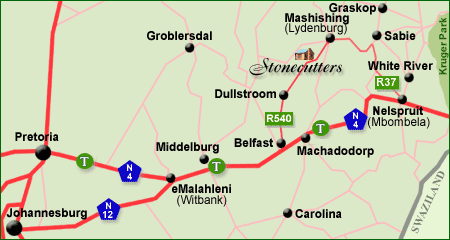 